CURRICULUM VITAE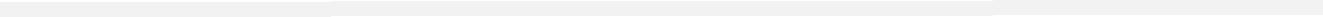 Name : Ade Irwansyah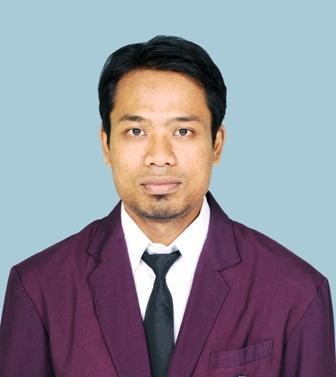 Perum Citra Kebun Mas Blok P1/40 Kec Majalaya, Karawang 41361 Phone : 0856 156 5210Email :  354.ade@gmail.comProfileI has been working at PT ALMARON PERKASA. I  have capability to learn fast, proven ability to work independently and as a teamwork with under pressure. I am seeking a challenging position that will give me the opportunity to develop my career, education level, working experience and knowledge. My expectation salary is 5 million rupiah.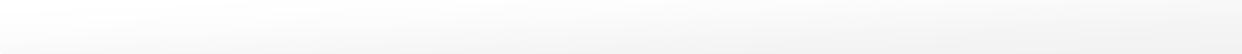 Personal InformationDate of Birth  : Jakarta, September 18th1983Marital Status : Married Hobbies	: Music & Sport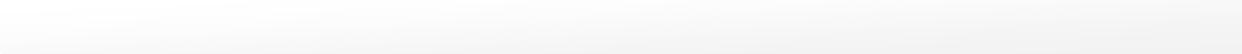 Formal Education2005 – 2010   STMIK KHARISMA KARAWANGBachelor Degree in Teknik Informatika 1998 – 2001 SMUN 101 Jakarta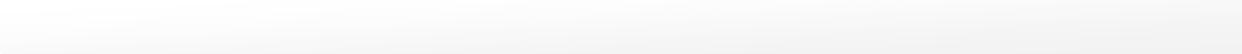 Work ExperienceApril  2014 – present	PT. ALMARON PERKASADrafterJob Description :Making 2d drawing, making shop drawing and as built drawing. August 2013 – Jan 2014	PT. METROPOLIS PROPERTINDO UTAMADrafterJob Description :Making 2d and 3d drawing, checking drawing for project, control material on site, supervise and checking the qty or volume material.Nov 2011 – July 2013	PT. KIDO JAYAStaff MerchandiserJob Description :Control the production,control and follow up sample production, update comment and translate sample request, control raw material, checking PO, register PO and update, checking and update worksheet schedule, making worksheet, stylesheet and sample request.Nov 2010 – Nov 2011	PT. KIDO JAYAStaff AdministrationJob Description :To filling and update data sample department, communication with foreign employees , follow up and translate sample request to pattern maker and sewing worker, make PO embroidery and report.Oct 2002 – Oct 2003	PT. Hung-AHelperJob Description :To maintain the material supply for worker at Production department and update data production.July 2001 – July 2002	PT. Astra Isuzu Casting CompanyWarehouse Operator (PPC)Job Description :Update data raw material and checking the material, receiving material, arrange material position,to handle steel scrap and pig iron.CourseInternet Literate.2000 – 2001	Lembaga Bahasa LIA Jakarta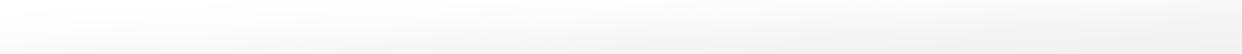 Intermediate IV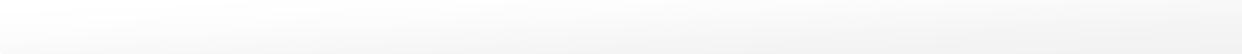 